DENİZLİ İHRACATÇILAR BİRLİĞİGENEL SEKRETERLİĞİDENİZLİ												…../…./…….2017/4 sayılı Karara istinaden destek kapsamı dışında olan aşağıda detay bilgileri bulunan ve belirtilen tarihlerde katılımda bulunacağımız bireysel fuar/fuarların “2019 Yılında Desteklenecek Fuarlar Listesi”ne dahil edilmesini talep ediyoruz.Bilgilerini ve gereğini arz ederim. YETKİLİ      İMZA-KAŞES.NOFUAR ADIBAŞLANGIÇ TARİHİBİTİŞ TARİHİSEKTÖRŞEHİRÜLKEANA ORGANİZATÖR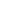 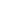 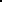 İNTERNET SİTESİAÇIKLAMABOŞ STANT KİRA BEDELİ (m² başına)STAND KURULUM BEDELİ (m² başına)12